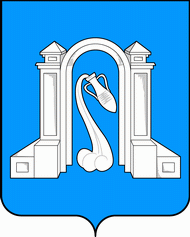 Совет муниципального образования город Горячий Ключшестой созывР Е Ш Е Н И Еот 30 ноября 2017 года                                                              № 279г. Горячий Ключ     О даче согласия администрации муниципального образования город Горячий Ключ Краснодарского края на приём из государственной   собственности Краснодарского края в муниципальную собственность муниципального образования город Горячий Ключ Краснодарского края движимого имущества
В соответствии с Федеральным законом от 6 октября 2003 года              № 131-ФЗ «Об общих принципах организации местного самоуправления в  Российской Федерации», Федеральным законом от 26 июля 2006 года                       № 135-ФЗ «О защите конкуренции», постановлением Законодательного          Собрания Краснодарского края шестого созыва от 25 октября 2017 года № 75-П         «Об итогах краевого конкурса «Призвание» на звание «Лучший участковый уполномоченный полиции в Краснодарском крае» в 2016 году»,                     решением Совета муниципального образования город Горячий Ключ                    от 29 января 2016 года № 52 «Об утверждении Положения о порядке управления и распоряжения объектами муниципальной собственности муниципального образования город Горячий Ключ Краснодарского края», Совет муниципального образования город Горячий Ключ, р е ш и л:  	  1. Дать согласие администрации муниципального образования              город Горячий Ключ Краснодарского края на приём из государственной          собственности Краснодарского края в муниципальную собственность муниципального образования город Горячий Ключ Краснодарского края движимого имущества:  - легкового автомобиля CHEVROLET NIVA 212300-55  2017 года       выпуска, государственный регистрационный знак У468ТЕ123, идентификационный  номер (VIN) X9L212300H0630094; модель, № двигателя 2123, 0848788; кузов (кабина, прицеп) № X9L212300H0630094 в количестве одной единицы; балансовая и остаточная стоимость составляет 693000,00 (шестьсот девяносто три тысячи) рублей 00 копеек; для осуществления старшим участковым уполномоченным полиции отдела участковых уполномоченных полиции и по делам несовершеннолетних отдела МВД России по городу Горячий Ключ, старшим лейтенантом полиции А. Е. Сумцом оперативно-служебной деятельности на  закреплённом за ним административном участке. 2. Настоящее решение вступает в силу со дня его подписания.Председатель Советамуниципального образования город Горячий Ключ                                                                           А. В. Коробка